How to Do Payroll in ArizonaUse this downloadable checklist to help you stay on track!✔TASKStep 1: Set up your business as an employer.To register your business for withholding and unemployment taxes in Arizona, you must have a Federal Employee Identification Number (EIN). Although it’s not required, we also encourage you to enroll in the Electronic Federal Tax Payment System (EFTPS), making it easy to pay your federal taxes online or over the phone.  Applied for a Federal Employer Identification Number (EIN)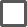   Enrolled in the Electronic Federal Tax Payment System (EFTPS)Step 2: Register with the state of Arizona.In Arizona, you will need to register with the Arizona Department of Revenue. To do so, fill out the A rizona Joint Tax Application (Form JT-1). This combined form is used to register for withholding tax, transaction privilege tax, use tax, and unemployment insurance. If you need help, the Arizona Department of Revenue provides a guide to assist businesses.  Register with the Arizona Department of RevenueStep 3: Set up your payroll process.You’ll need to decide how often you’re planning to pay employees, if you need to track work hours, which payroll forms you need to collect and when, how you’ll perform payroll calculations, and so forth. To do this, you have three options (check off which option you’re electing to use for tracking purposes):   Do payroll yourself  Use Excel payroll templates   Sign up for a payroll serviceStep 4: Collect employee payroll forms.The best time to collect payroll forms is during your new hire orientation. Required payroll forms for Arizona employees will include:  Federal Form W-4   Arizona Form A-4    I-9   Direct Deposit Authorization FormStep 5: Collect, review, and approve time sheets.You’ll need to collect timesheets for all hourly employees and non-exempt salaried workers. To do this, you have three options to use (check off which option you’re electing to use for tracking purposes):  A paper timesheet  Free or low-cost time and attendance software  A payroll service that has a time and attendance systemStep 6: Calculate payroll and pay employees plus taxes.You can choose to pay employees in a variety of different ways (i.e., cash, check, direct deposit, pay cards). Federal taxes should be paid through the EFTPS.  Calculate Gross Pay  Calculate FICA, FUTA & Income Taxes to withhold/pay  Perform any other payroll calculations, i.e., for expense reimbursementStep 7: File payroll taxes with the federal and state governments.The IRS has forms and instructions on filing federal taxes, including unemployment. You can also order official tax forms from the IRS.For Arizona state taxes, you must report withholding tax on an annual and a quarterly basis. For annual withholding tax reporting, you will use form A1-APR. For quarterly withholding reporting, you will use form A1-QRT.  Report state withholding tax   File Form A1-APR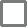   File Form A1-QRTStep 8: Document and store your payroll records.As with any business record, you want to make sure you have a copy for at least three years. Arizona law requires companies to keep the following information for at least four years:All check stubs and canceled checksCash receipts and disbursement recordsAccounting records (e.g., payroll journal, general journal, and general ledger)Copies of federal and state tax reportsCopies of payroll filings (W-2s and W-3s)For each pay period:The beginning and ending dates of each pay periodTotal amount and date paid for each pay periodThe day in each week where the most employees worked and how many employees worked on that dateFor each worker, the:Biographical information (first and last name, Social Security number)Hire information (hire, rehire, and/or return to work dates)Termination information (termination date and reason)Amount paid to each employee for each pay period and quarterlyDate and amount of supplemental payments (e.g., bonuses, gifts, and/or commissions)Work locationStep 9: File payroll taxes with the federal and state government.  Pay federal taxes - can be online using the EFTPS  Pay state taxes - can be online with the Arizona Department of Economic SecurityStep 10: Do year-end payroll tax reports.Every employer, regardless of which state your business is in, will need to complete W-2s for all employees and 1099s for independent contractors. By law, you must provide all employees and contractors with their annual tax form no later than January 31 of the following year.  Generated W-2s for all employees   Distributed to employees  Filed with appropriate government agencies   Generated 1099s for all contractors  Distributed to employees  Filed with appropriate government agencies